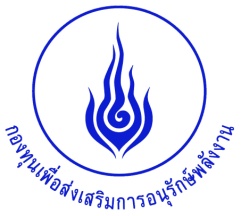 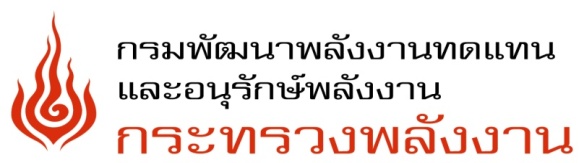 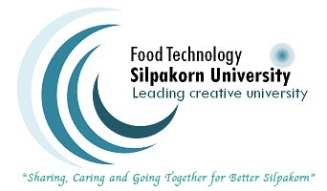 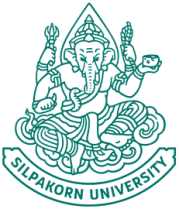 การสัมมนาเพื่อเผยแพร่ประชาสัมพันธ์ โครงการสนับสนุนการลงทุนติดตั้งใช้งานระบบอบแห้งพลังงานแสงอาทิตย์ ปี 2560วันจันทร์ ที่ 6 กุมภาพันธ์ 2560  ณ โรงแรมนวลจันทร์ รีสอร์ท & สปา ตำบลตะกาดเง้า อำเภอท่าใหม่ จังหวัดจันทบุรี กำหนดการ8.15 - 8.45 น.		ลงทะเบียน8.45 - 9.00 น.		พิธีเปิด โดย ผู้บริหาร หรือผู้แทนจากกระทรวงพลังงาน9.00 - 10.00 น.		บรรยายเกี่ยวกับหลักการทำงานของระบบอบแห้งพลังงานแสงอาทิตย์ การ				ประยุกต์ใช้ในการอบแห้งผลิตภัณฑ์ต่างๆ ตัวอย่างการใช้งานระบบอบแห้งฯ ที่				ประสบความสำเร็จในเชิงธุรกิจ 			วิทยากร: ผศ.ดร. บุศรากรณ์ มหาโยธี ภาควิชาเทคโนโลยีอาหารคณะวิศวกรรมศาสตร์และเทคโนโลยีอุตสาหกรรม มหาวิทยาลัยศิลปากร10.00 - 10.30 น.	บรรยายเกี่ยวกับความคุ้มค่าเชิงเศรษฐศาสตร์ในการร่วมลงทุน ติดตั้งใช้งานระบบฯ ในโครงการฯ ที่ผ่านมาวิทยากร: ผศ.ดร. กนกวรรณ กิ่งผดุง ภาควิชาเทคโนโลยีอาหารหรือ อ.ดร.วรฤทัย ชูเฑียร ภาควิชาวิศวกรรมอุตสาหการและการจัดการ คณะวิศวกรรมศาสตร์และเทคโนโลยีอุตสาหกรรม มหาวิทยาลัยศิลปากร10.30 - 10.45 น.	พักรับประทานอาหารว่าง 10.45 - 11.30 น. 	บรรยายชี้แจงแนวทางการเข้าร่วมโครงการฯ และวิธีการให้การสนับสนุนการลงทุน			ติดตั้งใช้งานระบบอบแห้งฯ ปี 2560 พร้อมตอบข้อซักถาม			วิทยากร: นายยุทธศักดิ์ บุญรอด ภาควิชาฟิสิกส์คณะวิทยาศาสตร์ มหาวิทยาลัยศิลปากร11.30 - 12.30 น.	กิจกรรมให้คำปรึกษาแก่ผู้ที่สนใจในการเข้าร่วมโครงการฯ ในรูปแบบหารือ				รายบุคคลหรือกลุ่มย่อย ในแบบ "คลินิกระบบอบแห้งฯ เพื่อ SME" พร้อมเยี่ยมชมบูธ พบปะ พูดคุยกับผู้จำหน่ายและติดตั้งระบบฯ และชมบอร์ดนิทรรศการเกี่ยวกับโครงการฯ และตัวอย่างการใช้ระบบฯในการอบแห้งผลิตภัณฑ์12.30 - 13.30 น. 	พักรับประทานอาหารกลางวัน13.30 น.		ออกเดินทางไปเยี่ยมชมกิจการที่ใช้ระบบอบแห้งพลังงานแสงอาทิตย์			แบบเรือนกระจก (พาราโบลาโดม)14.00 - 15.30 น.	เยี่ยมชมการดำเนินงานของสหกรณ์การเกษตรแหลมสิงห์ จำกัด ตำบลพริ้ว อำเภอแหลมสิงห์ จังหวัดจันทบุรี ผู้ได้รับการสนับสนุนลงทุนติดตั้งใช้งานระบบฯ ปี 2559 (www.coopthai.com) ใช้ระบบอบแห้งพลังงานแสงอาทิตย์ในการอบเมล็ดโกโก้ทั้งนี้ หากกำหนดการและสถานที่จัดสัมมนา มีการเปลี่ยนแปลง ผู้จัดฯ จะแจ้งให้ผู้เข้าร่วมสัมมนาทราบล่วงหน้าอีกครั้งสถานที่จัดสัมมนาเพื่อเผยแพร่ประชาสัมพันธ์ โครงการสนับสนุนการลงทุนติดตั้งใช้งานระบบอบแห้งพลังงานแสงอาทิตย์ ปี 2560วันจันทร์ ที่ 6 กุมภาพันธ์ 2560  ณ โรงแรมนวลจันทร์ รีสอร์ท & สปา ตำบลตะกาดเง้า อำเภอท่าใหม่ จังหวัดจันทบุรี 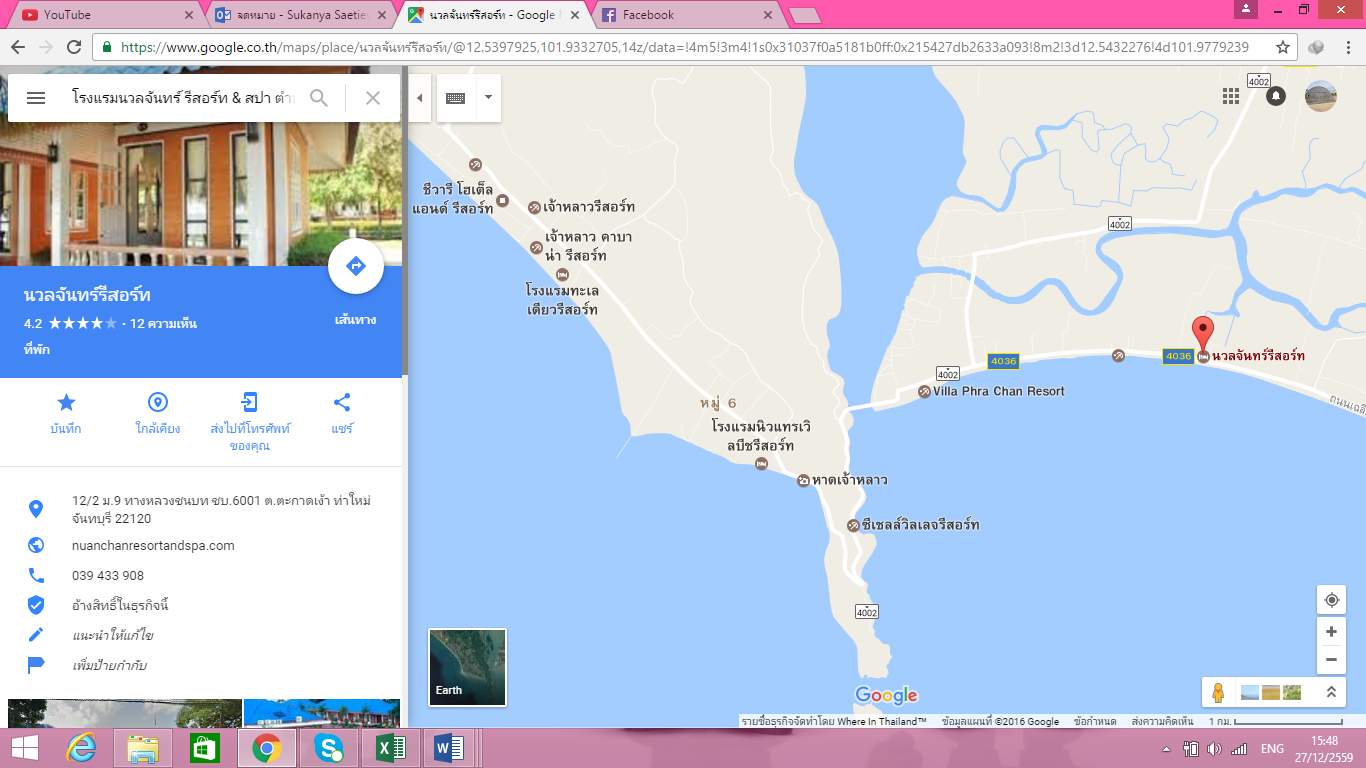 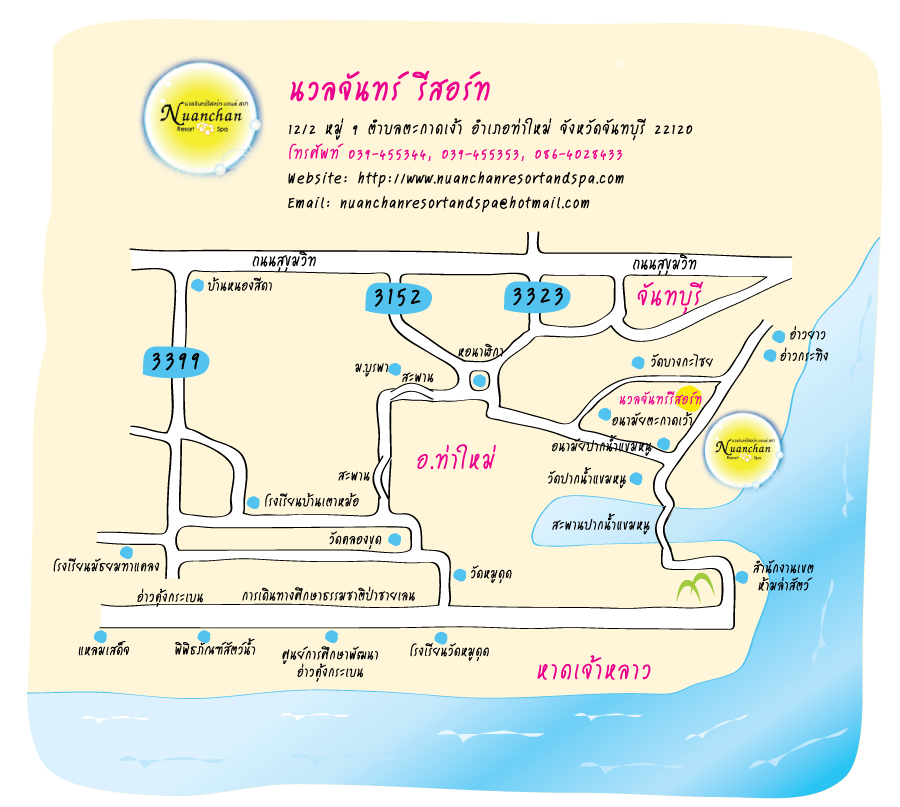 